KERKEN MET VAARTKliederKerst OnlineOnze reis begonnen we met de Kliederkerk in november, waar we met groot plezier op terug kijken. Nu gaan we onze reis vervolgen naar Kerst door op weg te gaan met Maria. Haar verhaal, hebben we nog niet zo vaak gehoord. Nieuwgierig geworden? De kliederkerstdienst van 19 december gaan we dit keer digitaal vieren. We willen het groots en vrolijk aanpakken en daarvoor hebben we jullie nodig. Om thuis mee te kunnen vieren is het ‘op reis met Maria tasje’ nodig. Meld je aan via sandra.beuker@ziggo.nl vóór maandag 13 december en we maken voor jullie gezin een tasje klaar. De tasjes worden natuurlijk gevuld met leuke verassingen voor het hele gezin, waaronder een werkboek, knutselmateriaal, iets lekkers en misschien wel het gouden cadeautje. We willen samen Kliederkerst vieren maar toch even apart. De reis met Maria start al op zaterdag 18 december in Erica tussen 11 en 12 uur bij de Protestantse Kerk aan de Heidebloemstraat 2. Op deze zaterdag kunnen jullie het tasje afhalen, die nodig is om aan de dienst van 19 december deel te nemen. In het tasje zal verdere uitleg zitten. De online dienst start op zondag 19 december om 11.00 uur via www.kerkdienstgemist.nl vanuit de plaats Erica. Meld je aan en reis met Maria en ons mee naar Kerst. Vriendelijke groet,  de KliederKerst commissie van Kerken met VaartAgenda Dinsdag 14 december 19.00 uur vergadering DiaconieZondag 19 december 4e Advent 10.00 uur dhr. H.H. VeldHoe vind je Kerkomroep? Ga naar www.kerkomroep.nl, vul in: Noorderkerk Nieuw-Amsterdam – daarna 'enter', klik daarna op Nieuw-Amsterdam Drenthe, klik vervolgens op de datum. Mededelingen voor de nieuwsbrief s.v.p. uiterlijk woensdag voor 18.00uur doorgeven aan: nieuwsbrief@noorderkerk.info Nieuwsbrief  Noorderkerk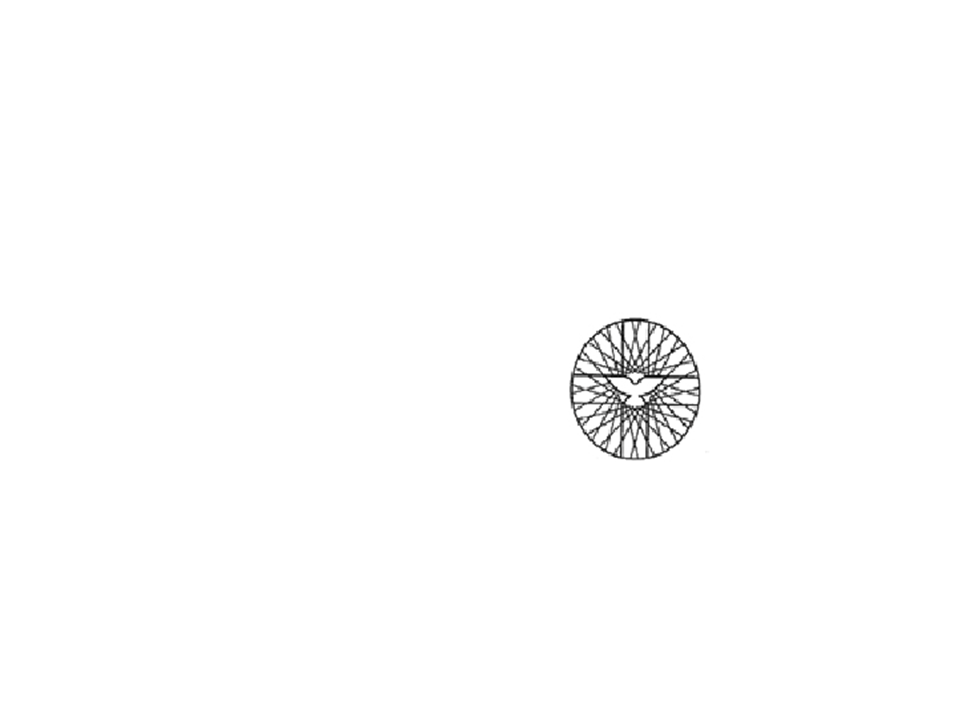  Zondag 12 december 2021 3e AdventVoorganger: Ds. E. van der MeulenOuderling: mw. Gé VisserOrganist: mw. Joke BarteldsKoster: Roelof VisserJeugdkerk: o.l.v. LiesanKindernevendienst: Elisa MulderOppasdienst: Corenna MennikBeamer: Piet van NoortVideo: Jan MennikCamera: René ZiengsBloemendienst: mw. Hilly DoekOntvangst: Inzameling van gaven bij de uitgang staan schalen voor:Binnenlandsdiaconaat, Kerk, Gebouwen DIENST VAN DE VOORBEREIDINGWelkom en mededelingen Aansteken van de adventskaarsen en lezen van gedicht Intochtslied: psalm 84:1,6Moment van stilteBemoediging en groetZingen: Hoe zal ik U ontvangen (Lied 441:1,2,10) KyriegebedLoflied: Grote God wij loven U (Lied 413:1,2,3)DIENST VAN HET WOORDGebed om verlichting met de Heilige Geest VerhalentrommelZingen: We gaan voor even uit elkaarLezingen: Lucas 1:39-56 en Filippenzen 4:4-9VerkondigingZingen: psalm 149:1,3DIENST VAN HET ANTWOORD Danken en voorbedenStil gebed, Onze VaderKinderen komen terugSlotlied: Nu daagt het in het Oosten (Lied 444:1,2,3,4,5)Heenzending en zegen, afgesloten met het gezongen Amen, amen, amen (Lied 415:3)Inzameling van de gaven bij de uitgang
Beste gemeenteleden,Deze zondag is alweer de derde Adventszondag. We zijn halverwege Kerst. Deze zondag wordt traditioneel Zondag Gaudete genoemd, dat betekent: verheug u! De liturgische kleur is niet paars, maar roze, omdat het wit van Kerst er al doorheen schemert. Het is terug te zien in de roze linten van het liturgisch bloemstuk van vandaag.Ik hoop dat het voor u ook zo is dat u zich op het komende Kerstfeest verheugt, ook al is het met restricties en de nodige voorzichtigheid wat de kerkdiensten betreft. We kunnen veilig blijven kerken onder de bekende voorschriften: bij klachten thuis blijvenhanden ontsmetten bij binnenkomsteen mondkapje dragen bij het binnenkomen en verlaten van de kerk. Als u op uw plek zit mag hij af. anderhalve meter afstand van elkaar houden als u niet tot één huishouden behoort. Ook leggen we een lijst aan met de namen van de kerkgangers. We hadden graag uitbundiger toegeleefd naar Kerst, maar we proberen ondanks alles toch de vreugde van de geboorte van Jezus met elkaar te vieren, thuis of in de kerk. Een gezegende zondag gewenst.Op maandag 13 december is er weer spreekuur op het gebruikelijke tijdstip van 14.00 tot 16.00 uur. Welkom voor een gesprek, een vraag, een kop thee of een gebed. Ds. Elly v.d. MeulenBloemen: Deze zondag gaat er namens onze gemeente een bos bloemen naar een gemeentelid en worden gebracht door mw. Hilly DoekAfgelopen zondag zijn de bloemen met een groet van de gemeente gebracht bij dhr. en mw. Aardema-Hendriks Laten we in gebed en daad (waar mogelijk) met elkaar meeleven. Zieken:In het Scheper ziekenhuis opgenomen: mevr. Joesten (Heemskerkstaat Erica) In de Bleerinck opgenomen Coby Meerlo, Loohoogte app. 10mw. G. Snippe-Welink is nog in de ziekenboeg van Oldersheem, kamer 165. Symboliek bij de schikking
Elke week steken we een kaars aan op een groene krans.
Deze zondag roze linten, net als het purperpaars, de kostbare kleurstof die gebruikt werd in de tijd van de Bijbel voor kleding van koningen en priesters.
In de kerk is het in deze periode een kleur die verwijst naar inkeer en bezinningAdventGeurend groen,
een verwijzing naar de levende Eeuwige, 
als een krans zonder begin en einde,
ongrijpbare die leven schenkt.’
Verhuisbericht:Met ingang van 6 december verhuis ik tijdelijk naar:Ringlaan 22, 7833 CD Nieuw-Amsterdam. Telefoonnummer 06 25474161.Groet,Jet Matena-Rigtering. Bericht van overlijden“Veilig in Jezus’ armen”Op 3 december is overleden Hillebartus Middel in de leeftijd van 93 jaarCorr. Adres: fam. Jipping, Zijtak Oostzijde 5, 7833 AL Nieuw-Amsterdam